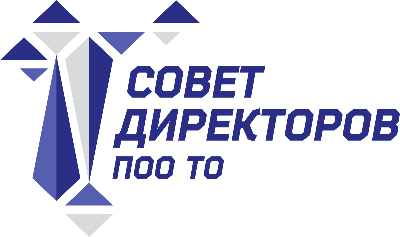 Заседание Совета директоров ПОО ТОДата и время проведения: 17 июня 2022 года, с 12.00 ч. до 13.30 ч.Место проведения: г. Тюмень, ул. Пермякова, д. 3, (ГАПОУ ТО «Тюменский техникум индустрии питания, коммерции и сервиса).Повестка:Опыт проведения демонстрационного экзамена по стандартам WorldSkills Тамочкин Виктор Николаевич, директор ГАПОУ ТО «Тюменский колледж транспортных технологий и сервиса»Бесшовное образование – территория профессионального обогащения.Маняпова Елена Васильевна, заместитель директора по воспитательной работе и социальным вопросам ГАПОУ ТО «Тобольский многопрофильный техникум»О соблюдении порядка отчисления обучающихся.Скирда Ольга Сергеевна, начальник отдела государственного контроля (надзора) Департамента образования и науки Тюменской областиО процедуре ротации председателя Совета директоров профессиональных образовательных организаций Тюменской области.	Агапов Владимир Николаевич, председатель Совета директоров профессиональных образовательных организаций Тюменской области.Разное:Информация о XXX (I) Всероссийском фестивале «Российская студенческая весна» и спортивных мероприятиях.Агапов Владимир Николаевич, председатель Совета директоров профессиональных образовательных организаций Тюменской области.